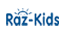 Raz-Kids Summer Reading RaffleRaz-Kids (www.raz-kids.com) is a wonderful resource for your child’s summer reading!  Thanks to the support of the PTA and a parent donor, we are able to offer continued access to this program over the summer.  This computer-based reading program offers access to thousands of books in a variety of genre to meet the interests of all students.  There is even a free app that can be downloaded for your smartphone or tablet, so you can take the site with you on vacation.  To make things even more exciting, we will be offering a great incentive program to encourage students to continue to use this resource over the summer!  For every 3 books read and quizzes passed on the site between June 19 and August 27, students will receive one entry into our raffle, to be held in September.  The more they read the more entries they will receive!  We have some great prizes lined up, including gift certificates from local businesses and fun school experiences! If you have any questions about this program, please contact Lauren Moreno, Language Arts Specialist, at lmoreno@fairfieldschools.org.  